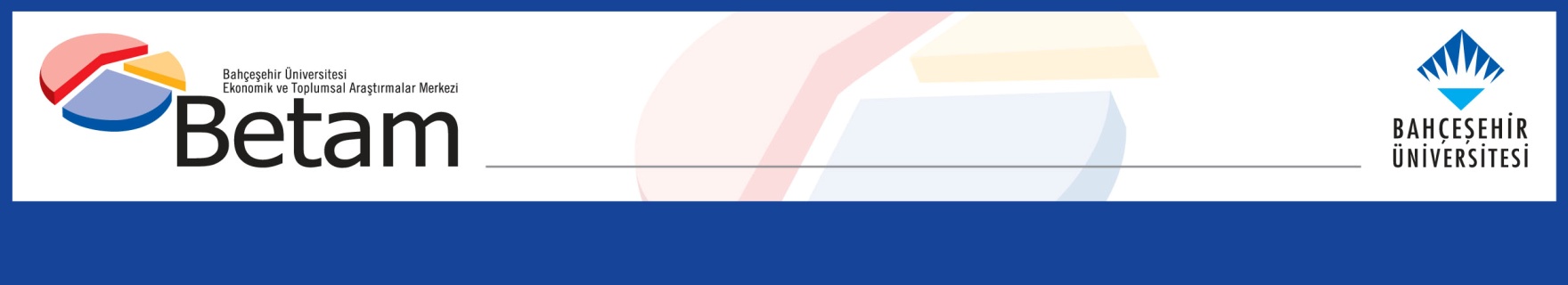 	İŞSİZLİKTE DÜŞÜŞ YAVAŞLAYARAK DEVAM EDİYOR	Seyfettin Gürsel*, Yazgı Genç  ve Uğurcan Acar***Yönetici Özeti Mevsim etkilerinden arındırılmış işgücü verilerine göre tarım dışı işsizlik oranı Şubat 2018 döneminde bir önceki döneme kıyasla 0,1 yüzde puan azalarak 11,6’ya gerilemiştir. 2017 yılı içerisinde hızlanan ekonomik büyümenin bir yansıması olarak tarım dışı işsizlik oranı Şubat 2017 döneminde yüzde 13,9’den Şubat 2018 döneminde yüzde 11,6’ya gerilemiştir. Böylelikle son bir yılda tarım dışı işsizlik 2,3 yüzde puan azalma olmuştur. Bu düşüşün ardında hızlanan tarım dışı istihdam artışları bulunmaktadır. Ocak 2018’den Şubat 2018’e istihdam artışları sanayide 60 bin, inşaatta 3 bin, hizmetlerde 49 bin olarak gerçekleşmiştir. Betam tahmin modeli mevsim etkilerinden arındırılmış tarım dışı işsizlik oranının Mart 2018 döneminde 0,1 yüzde puan azalarak 11,5 seviyesine ineceğini öngörmektedir. Tarım dışı işsizlikteki düşüş devam ediyorMevsim etkilerinden arındırılmış verilere göre Şubat 2018 döneminde Ocak 2017 dönemiyle kıyaslandığında tarım dışı işgücü 96 bin artarak 26 milyon 610 bine yükselirken, tarım dışı istihdam ise 111 bin artarak 23 milyon 523 bin kişi olarak kaydedilmiştir (,). Bu gelişmeler çerçevesinde tarım dışı işsiz sayısı da 15 bin kişi azalarak 3 milyon 87 bine, tarım dışı işsizlik oranı ise yüzde 11,7’den yüzde 11,6’ya düşmüştür. 2017 yılında yüksek seyreden büyümenin işgücü piyasasındaki yansıması olarak tarım dışı işsizlik oranları son bir senede yüzde 13,9’dan yüzde 11,6’ya hızla gerilemiştir. Şekil 1 Mevsim etkilerinden arındırılmış tarım dışı işgücü, istihdam ve işsizlik oranı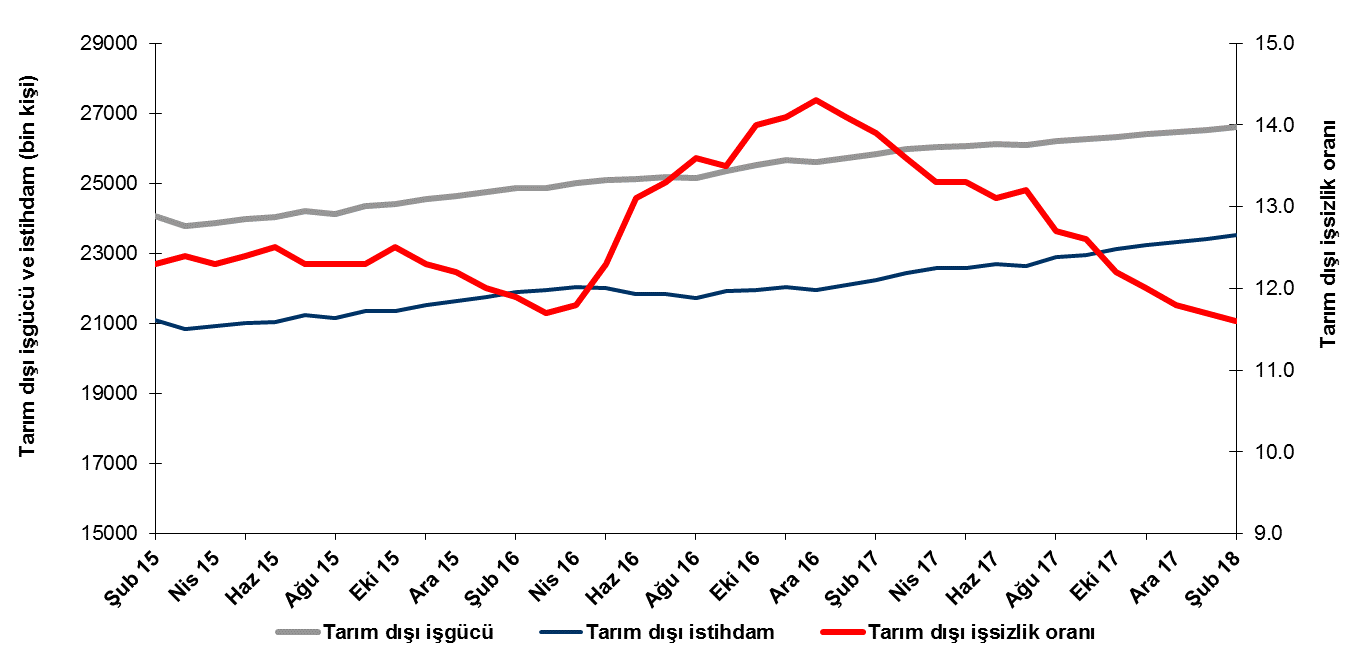 Kaynak: TÜİK, BetamMart 2018 döneminde işsizliğin azalmasını bekliyoruzBetam tahmin modeli, mevsim etkilerinden arındırılmış tarım dışı işsizliğin Şubat 2018 döneminde 11,7’de sabit kalacağını tahmin etmişti. Oysa Şubat 2018 döneminde tarım dışı işsizlik 0,1 yüzde puan azalarak 11,6 olarak gerçekleşti. Betam tahmin modeli Mart 2018 döneminde mevsim etkilerinden arındırılmış tarım dışı işsizlik oranının 0,1 yüzde puan düşerek 11,5 seviyesinde gerçekleşeceğini öngörmektedir. Tahmin modelinin ayrıntılarına Betam internet sitesinden ulaşılabilir. Tahmin modelinde kullanılan Kariyer.net verilerinden ilan başına başvuru sayısı Şekil 3'de gösterilmektedir. Kariyer.net'in verileri Betam tahmin modelinin girdilerinden biri olmakla birlikte tek etken değildir. Tahminde kullanılan ekonometrik modelde İŞKUR verileri, reel kesim güven endeksi, kapasite kullanım oranı gibi farklı birçok değişken kullanılmaktadır. Şekil 2 Mevsim etkilerinden arındırılmış tarım dışı işsizlik oranı ve ilan başına başvuru sayısı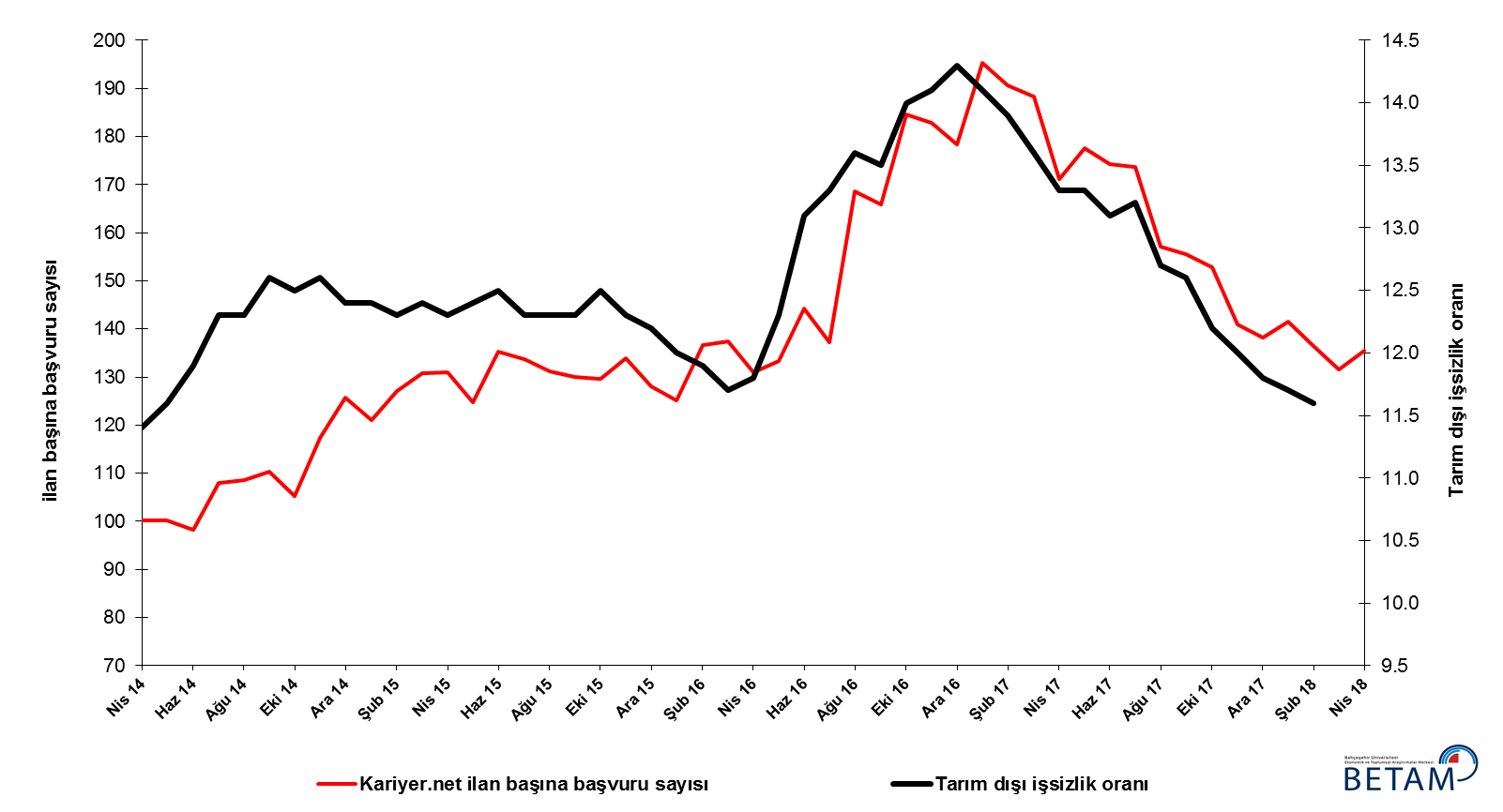 Kaynak: Kariyer.net, TÜİK, BetamTarım hariç diğer sektörlerde istihdam artışıMevsimsellikten arındırılmış sektörel istihdam verilerine göre Şubat 2018 döneminde Ocak 2018 dönemine kıyasla sanayi, inşaat ve hizmet sektörlerinde istihdam artarken tarım sektöründe istihdam azalmıştır (,). İstihdam sanayide 60 bin, inşaatta 3 bin, hizmetlerde ise 49 bin artmıştır. Buna karşın tarım sektörü istihdamı 71 bin kişi azalmıştır. Tarımdaki azalışın hızlandığı, inşaattaki artışın ise yavaşladığı dikkat çekmektedir. Hizmetlerde ise bir önceki dönemdeki azalışın yerini tekrar istihdam artışına bıraktığı görülmektedir.  Son bir yıl içerisinde hızla düşen tarım dışı işsizlik oranları tarım dışı sektörlerde gözlemlenen istihdam artışları sayesinde gerçekleşmiştir. 2017 yılında istihdam sanayide 376 bin, inşaatta 195 bin, hizmetlerde ise 717 bin, toplamda 1milyon 288 bin kişi artmıştır. 2017 yılında GSYH artışının yüzde 7,2 olarak gerçekleştiği dikkate alındığında bu istihdam artışı makuldür.Şekil 3 Sektörlerin istihdam değişimi (bin kişi) 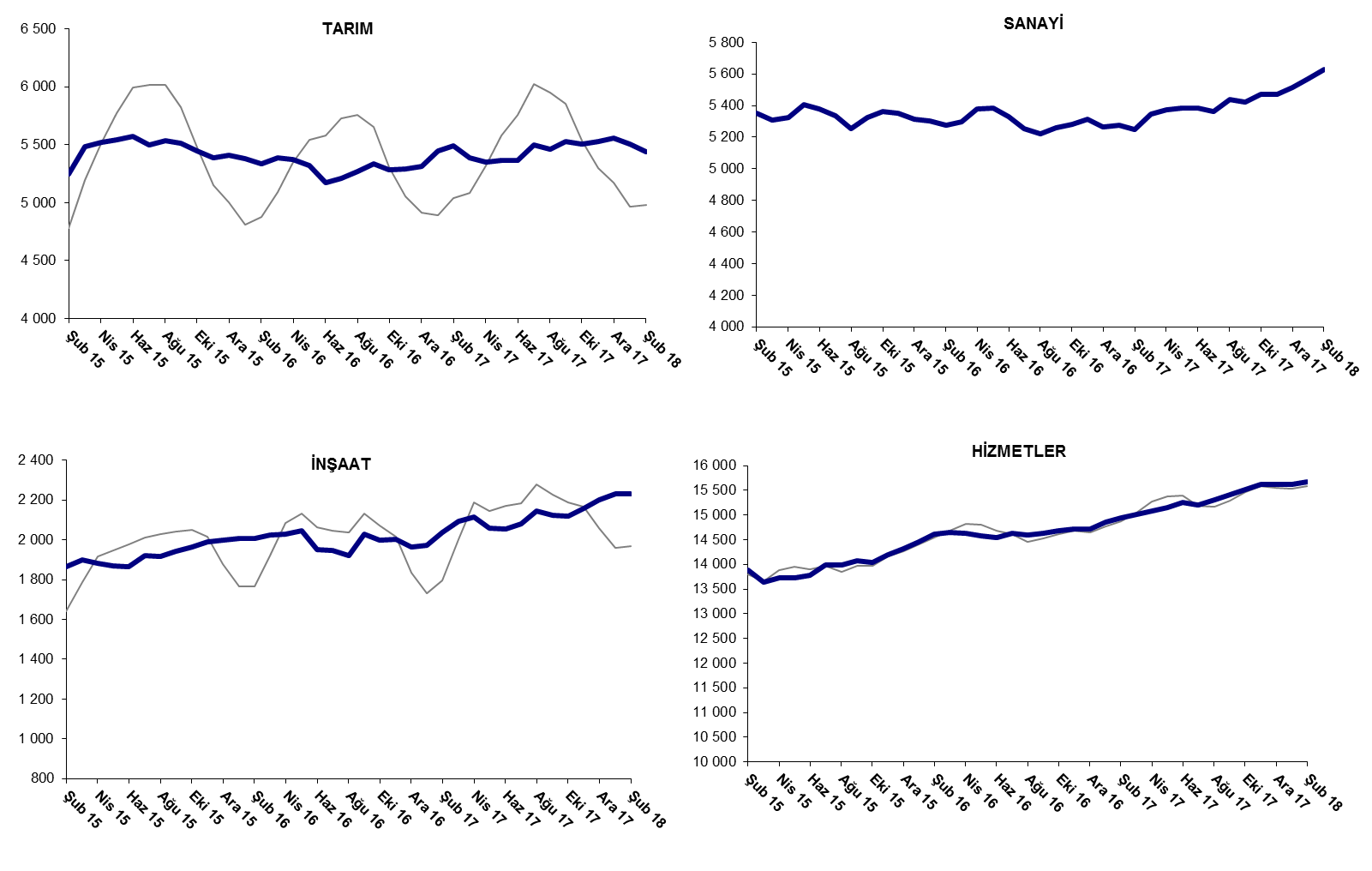              Kaynak: TUİK, BetamTarım dışı işsiz sayısı son bir yılda 548 bin azaldıŞubat 2018 döneminde bir önceki yılın aynı dönemine kıyasla mevsim etkilerinden arındırılmamış tarım dışı işgücü 766 bin (yüzde 3), tarım dışı istihdam 1 milyon 262 bin (yüzde 5,8) artmıştır (Şekil 4). Bu gelişmelerin sonucunda tarım dışı işsiz sayısı da 496 bin azalarak 3 milyon 312 bine gerilemiştir (Şekil 4). Ağustos 2017 döneminden beri tarım dışı istihdamdaki yıllık artışların bir milyon kişinin üstüne çıktığı dikkat çekmektedir. Eylül 2017 döneminden beri tarım dışı işgücü artışlarının görece zayıf kalmasıyla birlikte tarım dışı işsiz sayısı hızla azalmıştır. Şekil 4 Tarım dışı işgücü, istihdam ve işsiz sayısında yıllık değişimler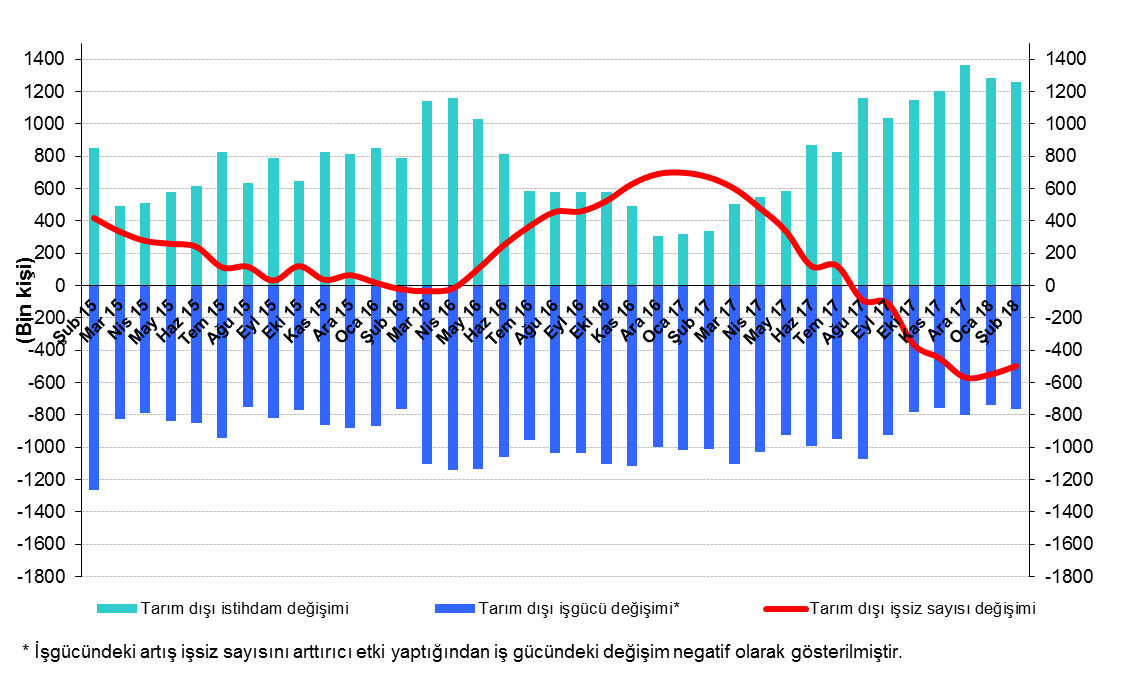 Kaynak: TÜİK, BetamKadın erkek işsizlik oranı farkı artıyor ’te mevsim etkilerinden arındırılmış kadın ve erkek tarım dışı işsizlik oranları verilmektedir. Şubat 2018 döneminde kadınların tarım dışı işsizlik oranı Ocak 2018’deki yüzde 16,9’dan yüzde 17,2’ye yükselmiştir. Erkeklerin tarım dışı işsizlik oranı ise Ocak 2018 dönemine göre 0,1 yüzde puan düşerek yüzde 9,6 olmuştur. Tarım dışı işsizlik oranlarındaki toplumsal cinsiyet farklılığı geçtiğimiz döneme kıyasla 0,4 yüzde puan açılmıştır. Ocak 2017 döneminde 7,5 yüzde puan olan (yüzde 19,6 - yüzde 12,1) kadın erkek tarım dışı işsizlik oranları farkı 2017 yılının ilk yarısında genişleyerek Ağustos 2017 döneminde 8,6 yüzde puana ulaşmış (yüzde 18,7- yüzde 10,1), daha sonra tekrar daralarak 7 yüzde puana gerilemiştir. Cinsiyet farkının son 3 dönemdir tekrar bir artış trendine girdiğini söylenebilir. Şubat 2018 itibariyle işsizlik oranı farkı 7,6 yüzde puana yükselmiştir. Tarım dışı işsizlik oranlarının hızla gerilediği bir dönemde işsizlik oranlarındaki kadın erkek farklılıklarının azalmamış işgücü piyasasında toplumsal cinsiyet eşitliğini sağlayıcı politikaların yetersizliğine işaret etmektedir. Şekil 5: Mevsim etkilerinden arındırılmış kadın ve erkek tarım dışı işsizlik oranları (%)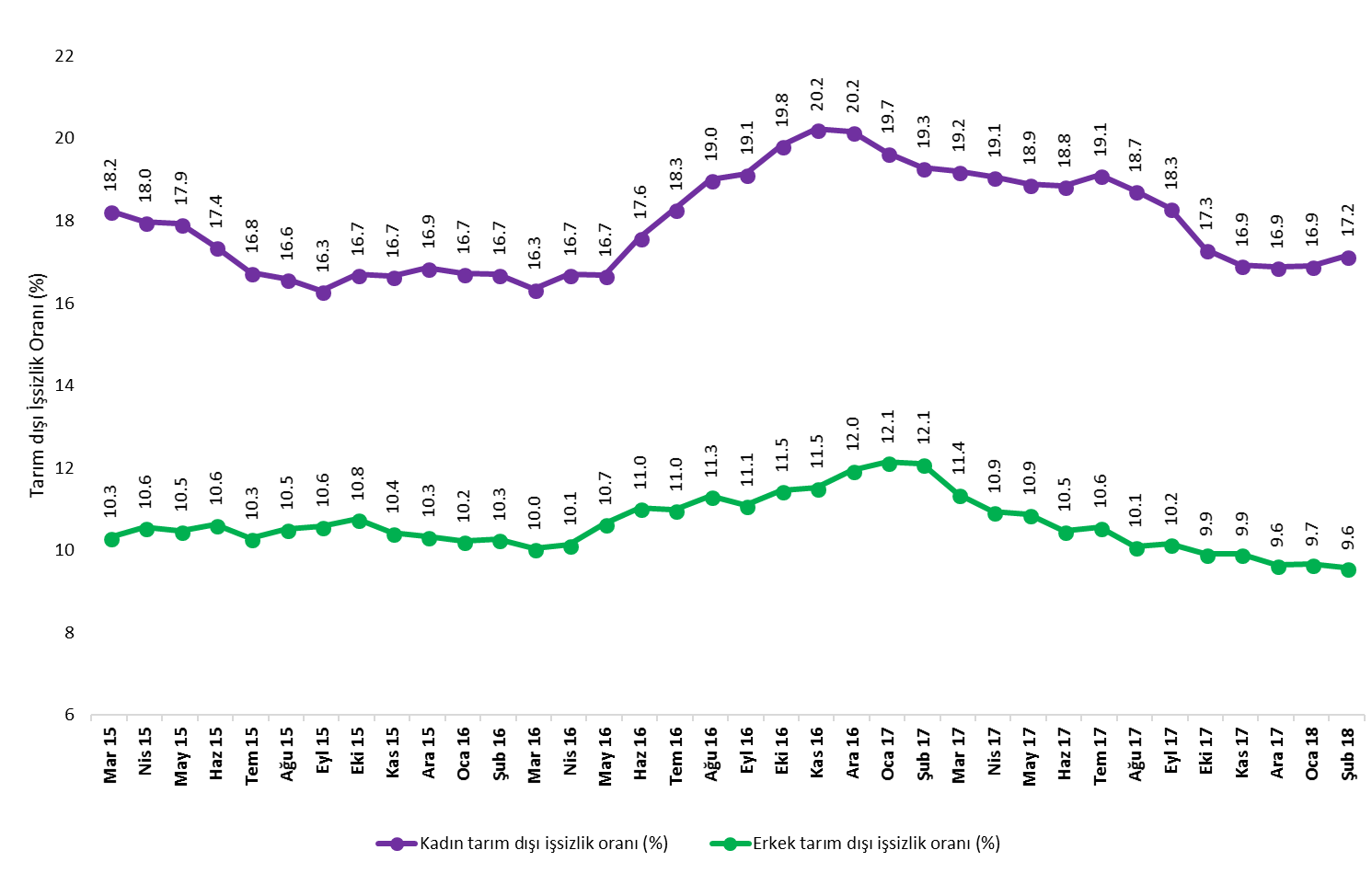 Kaynak: TÜİK, BetamTablo 1 Mevsim etkilerinden arındırılmış tarım dışı işgücü göstergeleri (bin kişi) *Kaynak: TÜİK, BetamTablo 2 Mevsim etkilerinden arındırılmış sektörel istihdam (bin kişi) *Kaynak: TÜİK, BetamTablo 3: Mevsim etkilerinden arındırılmış kadın ve erkek tarım dışı işgücü göstergeleri (bin kişi) Kaynak: TÜİK, Betamİşgücüİstihdamİşsizlikİşsizlik OranıAylık değişimlerAylık değişimlerAylık değişimlerOcak 152386220903295912.4%İşgücüİstihdamİşsizlikŞubat 152405821099295912.3%1961960Mart 152378920839295012.4%-269-260-9Nisan 152386220927293512.3%7388-15Mayıs 152398221008297412.4%1208139Haziran 152403321029300412.5%512130Temmuz 152421721238297912.3%184209-25Ağustos 152411521149296612.3%-101-89-12Eylül 152433621343299312.3%22119427Ekim 152441121360305112.5%751758Kasım 152455421534302012.3%143174-31Aralık 152463621630300612.2%8196-15Ocak 162473621768296812.0%101138-37Şubat 162485021893295711.9%114125-11Mart 162486521956290911.7%1563-48Nisan 162499422045294911.8%1298940Mayıs 162509822011308712.3%104-34138Haziran 162512121830329113.1%23-181204Temmuz 162517421826334813.3%53-457Ağustos 162515721736342113.6%-17-9073Eylül 162534621924342213.5%1881880Ekim 162553121957357414.0%18633153Kasım 162565122034361714.1%1197742Aralık 162561621953366314.3%-35-8146Ocak 172572122094362714.1%105141-36Şubat 172582522235359013.9%104141-37Mart 172598322449353413.6%158214-56Nisan 172603322571346213.3%51122-71Mayıs 172605322588346513.3%20173Haziran 172611422693342113.1%61105-44Temmuz 172609722652344513.2%-17-4124Ağustos 172621622887332912.7%120235-115Eylül 172627022960331012.6%5473-19Ekim 172632123110321112.2%51150-99Kasım 172640623237316912.0%84127-43Aralık 172645623334312211.8%5097-47Ocak 182651423412310211.7%5878-20Şubat 182661023523308711.6%96111-15TarımSanayiİnşaatHizmetlerAylık değişimlerAylık değişimlerAylık değişimlerAylık değişimlerOcak 1554215349192413630TarımSanayiİnşaatHizmetlerŞubat 1552495351186613882-1722-58252Mart 1554855308190013631236-4334-251Nisan 15551753261882137203218-1889Mayıs 15554054041870137342378-1214Haziran 155575538018661378235-24-448Temmuz 1555005336191913983-75-4453201Ağustos 155533525219181397933-84-1-4Eylül 1555165327194214074-17752495Ekim 1554495363196414032-673622-42Kasım 1553875353199014190-62-1026158Aralık 155411531119981432024-428130Ocak 1653795300200614462-32-118142Şubat 1653375276200514612-42-24-1150Mart 165389529520231463852191826Nisan 1653695381202814635-20865-3Mayıs 1653205386204514580-49517-55Haziran 1651725330195014550-148-56-95-30Temmuz 165207525419461462635-76-476Ağustos 165270522419191459263-30-27-34Eylül 1653385260203014633683611141Ekim 1652835282199914676-5522-3143Kasım 1652885316200114717534241Aralık 165315526519651472227-51-365Ocak 175445527419741484613099124Şubat 175490525120371494745-2363101Mart 1753865346209415009-104955762Nisan 1753485372211315085-38261976Mayıs 17536853862060151422014-5357Haziran 1753645383205515254-4-3-5112Temmuz 1754985363208215207134-2027-47Ağustos 1754635437214315307-357461100Ağustos 175529542121241541566-16-19108Ekim 1755095470211915521-2049-5106Kasım 17552654702156156111703790Aralık 17556155142200156203544449Ocak 1855095567222915615-525329-5Şubat 1854385627223215664-7160349Kadın İşgücüKadın İstihdam Kadın İşsizErkek İşgücü Erkek İstihdam Erkek İşsizŞubat 1565595395116417456156151841Mart 1565185329118917211154351776Nisan 1565395363117617273154491824Mayıs 1566245436118717330155141816Haziran 1566565500115617414155611852Temmuz 1567505619113117483156841798Ağustos 1567155601111417482156421839Eylül 1567605659110117587157241863Ekim 1567825650113217634157381897Kasım 1568775732114517640158001840Aralık 1569705795117517686158561830Ocak 1670135840117317717159071810Şubat 1670475870117717748159271822Mart 1670545901115317790160041786Nisan 1671415948119217830160211809Mayıs 1671745977119617910160021908Haziran 1672605983127717857158881969Temmuz 1672705941132917916159481967Ağustos 1673285936139217914158872027Eylül 1673775965141217987159931994Ekim 1674435968147518067159992069Kasım 1674615952150918166160712095Aralık 1674595955150418177160042173Ocak 1774525988146418298160762222Şubat 1775136063144918289160752214Mart 1776096148146218347162602087Nisan 1775986148144918384163732011Mayıs 1776506204144618355163581997Haziran 1776686223144518453165201934Temmuz 1776816213146818455165041950Ağustos 1777336285144818573166981875Eylül 1777676346142118530166481882Ekim 1777936444134918503166701834Kasım 1778296505132518562167241838Aralık 1778886558133118555167661789Ocak 1879256585134018559167661793Şubat 1879566591136518590168091781